  ANEXO 1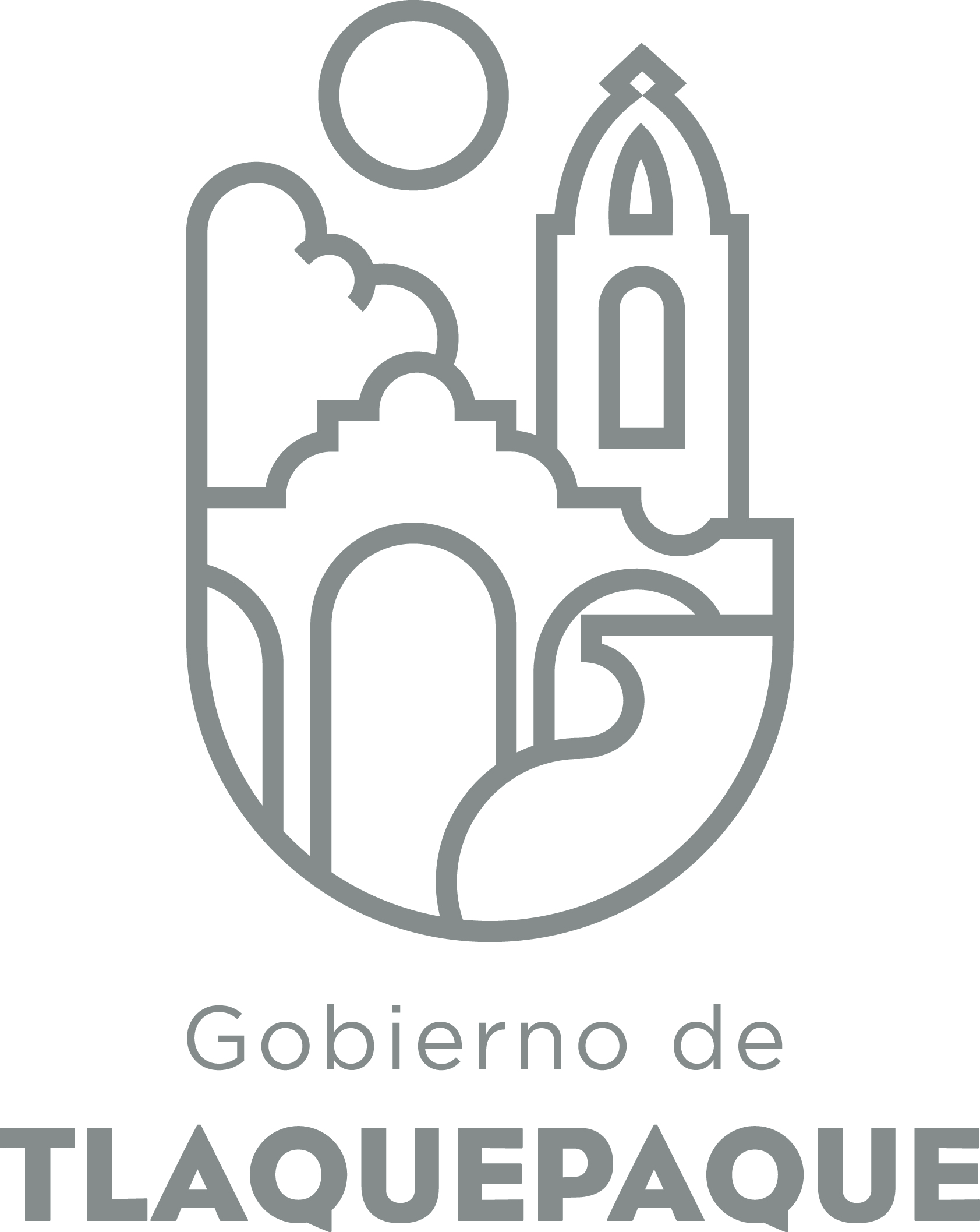 
1.- DATOS GENERALESANEXO 22.- OPERACIÓN DE LA PROPUESTARecursos empleados para la realización del Programa/Proyecto/Servicio/Campaña (PPSC) DIRECCIÓN GENERAL DE POLÍTICAS PÚBLICASCARATULA PARA LA ELABORACIÓN DE PROYECTOS.A)Nombre del programa/proyecto/servicio/campañaA)Nombre del programa/proyecto/servicio/campañaA)Nombre del programa/proyecto/servicio/campañaA)Nombre del programa/proyecto/servicio/campañaManejo del Centro HistóricoManejo del Centro HistóricoManejo del Centro HistóricoManejo del Centro HistóricoManejo del Centro HistóricoManejo del Centro HistóricoEjeEje33B) Dirección o Área ResponsableB) Dirección o Área ResponsableB) Dirección o Área ResponsableB) Dirección o Área ResponsableDirección de Centro HistóricoDirección de Centro HistóricoDirección de Centro HistóricoDirección de Centro HistóricoDirección de Centro HistóricoDirección de Centro HistóricoEstrategiaEstrategia3.73.7C)  Problemática que atiende la propuestaC)  Problemática que atiende la propuestaC)  Problemática que atiende la propuestaC)  Problemática que atiende la propuestaDesconocimiento del habitante y comerciante del Centro Histórico, respecto a la normatividad y reglamentación del que hay en el Centro Histórico.Desconocimiento del habitante y comerciante del Centro Histórico, respecto a la normatividad y reglamentación del que hay en el Centro Histórico.Desconocimiento del habitante y comerciante del Centro Histórico, respecto a la normatividad y reglamentación del que hay en el Centro Histórico.Desconocimiento del habitante y comerciante del Centro Histórico, respecto a la normatividad y reglamentación del que hay en el Centro Histórico.Desconocimiento del habitante y comerciante del Centro Histórico, respecto a la normatividad y reglamentación del que hay en el Centro Histórico.Desconocimiento del habitante y comerciante del Centro Histórico, respecto a la normatividad y reglamentación del que hay en el Centro Histórico.Línea de AcciónLínea de AcciónC)  Problemática que atiende la propuestaC)  Problemática que atiende la propuestaC)  Problemática que atiende la propuestaC)  Problemática que atiende la propuestaDesconocimiento del habitante y comerciante del Centro Histórico, respecto a la normatividad y reglamentación del que hay en el Centro Histórico.Desconocimiento del habitante y comerciante del Centro Histórico, respecto a la normatividad y reglamentación del que hay en el Centro Histórico.Desconocimiento del habitante y comerciante del Centro Histórico, respecto a la normatividad y reglamentación del que hay en el Centro Histórico.Desconocimiento del habitante y comerciante del Centro Histórico, respecto a la normatividad y reglamentación del que hay en el Centro Histórico.Desconocimiento del habitante y comerciante del Centro Histórico, respecto a la normatividad y reglamentación del que hay en el Centro Histórico.Desconocimiento del habitante y comerciante del Centro Histórico, respecto a la normatividad y reglamentación del que hay en el Centro Histórico.No. de PP EspecialNo. de PP EspecialD) Ubicación Geográfica / Cobertura  de ColoniasD) Ubicación Geográfica / Cobertura  de ColoniasD) Ubicación Geográfica / Cobertura  de ColoniasD) Ubicación Geográfica / Cobertura  de ColoniasCentro Histórico Tlaquepaque, Jalisco, MéxicoCentro Histórico Tlaquepaque, Jalisco, MéxicoCentro Histórico Tlaquepaque, Jalisco, MéxicoCentro Histórico Tlaquepaque, Jalisco, MéxicoCentro Histórico Tlaquepaque, Jalisco, MéxicoCentro Histórico Tlaquepaque, Jalisco, MéxicoVinc al PNDVinc al PNDE) Nombre del Enlace o ResponsableE) Nombre del Enlace o ResponsableE) Nombre del Enlace o ResponsableE) Nombre del Enlace o ResponsableSergio Arturo Aponte Gómez, sergio.aponte@tlaquepaque.gob.mx, 0443316041273Sergio Arturo Aponte Gómez, sergio.aponte@tlaquepaque.gob.mx, 0443316041273Sergio Arturo Aponte Gómez, sergio.aponte@tlaquepaque.gob.mx, 0443316041273Sergio Arturo Aponte Gómez, sergio.aponte@tlaquepaque.gob.mx, 0443316041273Sergio Arturo Aponte Gómez, sergio.aponte@tlaquepaque.gob.mx, 0443316041273Sergio Arturo Aponte Gómez, sergio.aponte@tlaquepaque.gob.mx, 0443316041273Vinc al PEDVinc al PEDF) Objetivo específicoF) Objetivo específicoF) Objetivo específicoF) Objetivo específicoManual para el cuidado y mantenimiento del centro histórico elaborado y publicadoManual para el cuidado y mantenimiento del centro histórico elaborado y publicadoManual para el cuidado y mantenimiento del centro histórico elaborado y publicadoManual para el cuidado y mantenimiento del centro histórico elaborado y publicadoManual para el cuidado y mantenimiento del centro histórico elaborado y publicadoManual para el cuidado y mantenimiento del centro histórico elaborado y publicadoVinc al PMetDVinc al PMetDG) Perfil de la población atendida o beneficiariosG) Perfil de la población atendida o beneficiariosG) Perfil de la población atendida o beneficiariosG) Perfil de la población atendida o beneficiariosHabitantes y comerciantes del centro históricoHabitantes y comerciantes del centro históricoHabitantes y comerciantes del centro históricoHabitantes y comerciantes del centro históricoHabitantes y comerciantes del centro históricoHabitantes y comerciantes del centro históricoHabitantes y comerciantes del centro históricoHabitantes y comerciantes del centro históricoHabitantes y comerciantes del centro históricoHabitantes y comerciantes del centro históricoH) Tipo de propuestaH) Tipo de propuestaH) Tipo de propuestaH) Tipo de propuestaH) Tipo de propuestaJ) No de BeneficiariosJ) No de BeneficiariosK) Fecha de InicioK) Fecha de InicioK) Fecha de InicioFecha de CierreFecha de CierreFecha de CierreFecha de CierreProgramaCampañaServicioProyectoProyectoHombresMujeresEneroEneroEneroJunioJunioJunioJunioxxFedEdoMpioxxxxI) Monto total estimadoI) Monto total estimadoI) Monto total estimadoFuente de financiamientoFuente de financiamientoA) Principal producto esperado (base para el establecimiento de metas) Cantidad de comerciantes y habitantes informados respecto a la normatividad que rige en el Centro Histórico. Cantidad de comerciantes y habitantes informados respecto a la normatividad que rige en el Centro Histórico. Cantidad de comerciantes y habitantes informados respecto a la normatividad que rige en el Centro Histórico. Cantidad de comerciantes y habitantes informados respecto a la normatividad que rige en el Centro Histórico. Cantidad de comerciantes y habitantes informados respecto a la normatividad que rige en el Centro Histórico. B)Actividades a realizar para la obtención del producto esperadoRedacción del manual de cuidado y mantenimiento del centro histórico para su posterior repartición a los comerciantes y habitantes.Redacción del manual de cuidado y mantenimiento del centro histórico para su posterior repartición a los comerciantes y habitantes.Redacción del manual de cuidado y mantenimiento del centro histórico para su posterior repartición a los comerciantes y habitantes.Redacción del manual de cuidado y mantenimiento del centro histórico para su posterior repartición a los comerciantes y habitantes.Redacción del manual de cuidado y mantenimiento del centro histórico para su posterior repartición a los comerciantes y habitantes.Indicador de Resultados vinculado al PMD según Línea de Acción Indicador vinculado a los Objetivos de Desarrollo Sostenible AlcanceCorto PlazoMediano PlazoMediano PlazoMediano PlazoLargo PlazoAlcanceC) Valor Inicial de la MetaValor final de la MetaValor final de la MetaNombre del indicadorFormula del indicadorFormula del indicador01Manual 1Manual  (porcentaje de avance)Clave de presupuesto determinada en Finanzas para la etiquetación de recursosClave de presupuesto determinada en Finanzas para la etiquetación de recursosClave de presupuesto determinada en Finanzas para la etiquetación de recursosCronograma Anual  de ActividadesCronograma Anual  de ActividadesCronograma Anual  de ActividadesCronograma Anual  de ActividadesCronograma Anual  de ActividadesCronograma Anual  de ActividadesCronograma Anual  de ActividadesCronograma Anual  de ActividadesCronograma Anual  de ActividadesCronograma Anual  de ActividadesCronograma Anual  de ActividadesCronograma Anual  de ActividadesCronograma Anual  de ActividadesD) Actividades a realizar para la obtención del producto esperado 201720172017201720172017201720172017201720172017D) Actividades a realizar para la obtención del producto esperado ENEFEBMZOABRMAYJUNJULAGOSEPOCTNOVDICRedacción del ManualxxxxRevisión del ManualxPromoción del ManualXE) Recursos HumanosNúmero F) Recursos MaterialesNúmero/LitrosTipo de financiamiento del recursoTipo de financiamiento del recursoG) Recursos Financieros MontoE) Recursos HumanosNúmero F) Recursos MaterialesNúmero/LitrosProveeduría Fondo RevolventeG) Recursos Financieros MontoPersonal que participa en éste PPSC5Vehículos empleados para éste PPSC0Monto total del Recurso obtenido mediante el fondo REVOLVENTE que se destina a éste PPSCPersonal que participa en éste PPSC5Combustible mensual que consumen los vehículos empleados para éste PPSC0Monto total del Recurso obtenido mediante el fondo REVOLVENTE que se destina a éste PPSCPersonal que participa en éste PPSC5Computadoras empleadas para éste PPSC2Monto total del Recurso obtenido mediante el fondo REVOLVENTE que se destina a éste PPSC